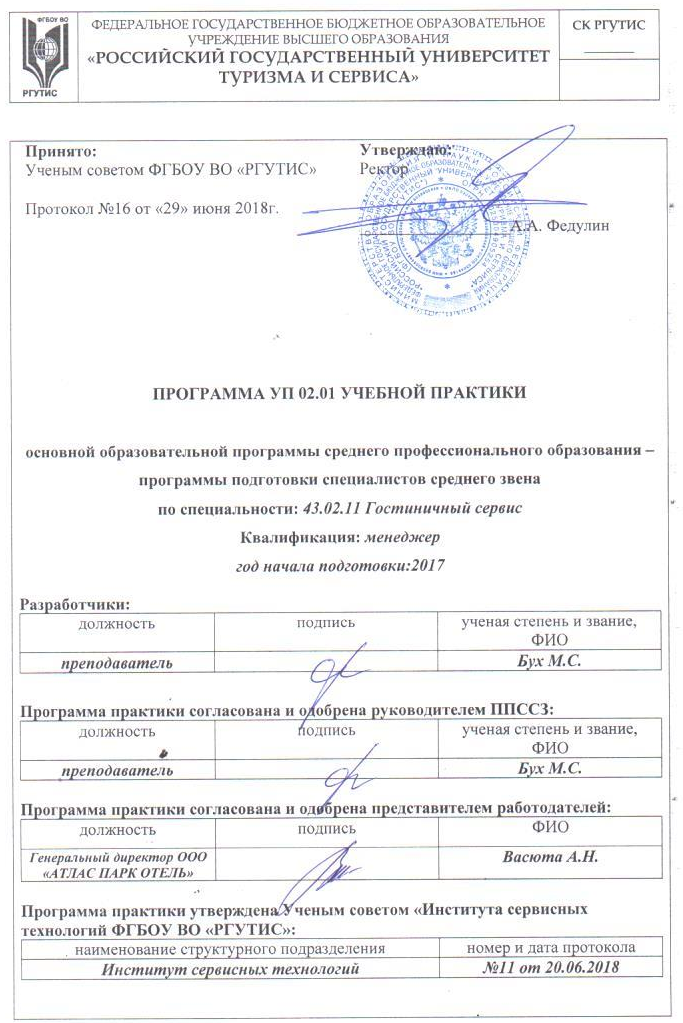 ПАСПОРТ ПРОГРАММЫ учебной  практикиПрограмма учебной (далее - учебной) практики составлена в соответствии с Приказом «Об утверждении Положения о практике обучающихся, осваивающих основные профессиональные образовательные программы среднего профессионального образования» Министерства образования и науки Российской Федерации №291 от 18.04.2013 г. и Приказом «Об утверждении Порядка организации и осуществления образовательной деятельности по образовательным программам среднего профессионального образования» Министерства образования и науки Российской Федерации №464от 14.06.2013 г., а также в соответствии с Положением РГУТИС «О практике обучающихся, осваивающих основные образовательные программы среднего профессионального образования» принятого протоколом № 1 Ученого совета РГУТИС от 31.08.2017 г.Планирование и организация практики на всех ее этапах обеспечивает:последовательное расширение круга формируемых у обучающихся умений, навыков, практического опыта и их усложнение по мере перехода от одного этапа практики к другому;целостность подготовки специалистов к выполнению основных трудовых функций;связь практики с теоретическим обучением.Содержание всех этапов практики определяется требованиями к умениям и практическому опыту по каждому из профессиональных модулей ООП СПО (далее - профессиональный модуль) в соответствии с ФГОС СПО.Задачи учебной практики:    -закрепление приобретенных теоретических знаний;    - выработка и закрепление профессиональных навыков;      - изучение нормативно-правовой базы, конкретной производственной и   другой деловой документации;      - сбор и обработка материалов для написания отчета о учебно-ознакомительной практике;      2.Место учебной практики в структуре ППССЗУчебная практика направлена на формирование у студентов практических профессиональных умений, приобретение первоначального практического опыта, реализуется в рамках профессионального модуля ПМ.02 «Прием,размещение и выписка гостей» по основным видам профессиональной деятельности для последующего освоения ими общих и профессиональных компетенций по специальности 43.02.11 Гостиничный сервис. Формы проведения учебной  практики Учебная практика проводится в форме работы студента, направленной на ознакомление с особенностями профессиональной работы, включая выполнение им временных разовых и постоянных заданий по поручениям преподавателей дисциплин профессионального цикла. Место и время проведения учебной практики Место проведения: Учебная практика проводится в тренинговом кабинете службы бронирования гостиничных услуг. Учебная практика может проводиться в организациях в специально оборудованных помещениях на основе договоров между организацией и образовательным учреждением. Учебная практика проводится мастерами производственного обучения и преподавателями дисциплин профессионального цикла.Сроки прохождения практики – 2 курс,4 семестр(41 неделя).Продолжительность – 36 часов.Компетенции обучающегося, формируемые в результате прохождения учебной практики   а)общие (ОК) ОК 1. Понимать сущность и социальную значимость своей будущей профессии, проявлять к нейустойчивый интерес.ОК 2. Организовывать собственную деятельность, выбирать типовые методы и способывыполнения профессиональных задач, оценивать их эффективность и качество.ОК 3. Принимать решения в стандартных и нестандартных ситуациях и нести за нихответственность.ОК 4. Осуществлять поиск и использование информации, необходимой для эффективноговыполнения профессиональных задач, профессионального и личностного развития.ОК 5. Использовать информационно-коммуникационные технологии в профессиональнойдеятельности.ОК 6. Работать в коллективе и в команде, эффективно общаться с коллегами, руководством,потребителями.ОК 7. Брать на себя ответственность за работу членов команды (подчиненных), за результатвыполнения заданий.ОК 8. Самостоятельно определять задачи профессионального и личностного развития, заниматьсясамообразованием, осознанно планировать повышение квалификации.ОК 9. Ориентироваться в условиях частой смены технологий в профессиональной деятельности.б) профессиональные (ПК): ПК 2.1. Принимать, регистрировать и размещать гостей.ПК 2.2. Предоставлять гостю информацию о гостиничных услугах.ПК 2.3. Принимать участие в заключении договоров об оказании гостиничных услуг.ПК 2.4. Обеспечивать выполнение договоров об оказании гостиничных услуг.ПК 2.5. Производить расчеты с гостями, организовывать отъезд и проводы гостей.ПК 2.6. Координировать процесс ночного аудита и передачи дел по окончании смены.В результате прохождения учебной практики обучающийся должен приобрести практические навыки: -приема, регистрации и размещения гостей;-предоставления информации гостям обуслугах в гостинице;-участия в заключении договоров об оказании гостиничных услуг;-контроля оказания перечня услуг,предоставляемых в гостиницах (по договору);-подготовки счетов и организации отъездагостей;-проведения ночного аудита и передачи дел поокончании смены;В результате прохождения учебной практики обучающийся должен приобрести практические умения:-организовывать рабочее место службыприема и размещения;-регистрировать гостей (VIP-гостей, групп,корпоративных гостей, иностранных граждан);-информировать потребителя о видах услуг иправилах безопасности во время проживанияв гостинице;-готовить проекты договоров в соответствии спринятыми соглашениями и заключать их стурагентствами, туроператорами и инымисторонними организациями;-контролировать оказание перечня услуг,предоставляемых в гостиницах (по договору);-оформлять и подготавливать счета гостей ипроизводить расчеты с ними;-поддерживать информационную базу данныхо наличии занятых, свободных мест, о гостях(проживающих, выписавшихся, отъезжающих);-составлять и обрабатывать необходимуюдокументацию (по загрузке номеров,ожидаемому заезду, выезду, состояниюномеров, начислению на счета гостей задополнительные услуги);-выполнять обязанности ночного портье;Структура и содержание учебной практики Общая трудоемкость практики составляет  36 часовОбразовательные технологии, используемые на учебной  практикеОбразовательные технологии используются в форме лекций с проблемным изложением учебной информации, дискуссий, анализа конкретных ситуаций, экскурсий и самостоятельной работы студентов.8. Учебно-методическое обеспечение самостоятельной работы студентов на учебной  практике Методические	рекомендации для руководителя практики от университета и руководителя практики от организацииРуководитель практики курирует деятельность обучающегося в период прохождения практики, консультирует его по выполнению заданий практики и осуществляет текущий контроль. По окончании практики оценивает уровень освоения компетенций, подтверждает записи обучающегося о выполненных работах в дневнике практики обучающегося в период производственной практики, составляет отзыв о работе обучающегося.Руководитель практики проводит установочную конференцию, в ходе которой знакомит обучающегося с программой практики, системой оценки. Во время практики оказывает студенту консультационную помощь по выполнению заданий. После завершения практики проводит промежуточную аттестацию, оценивает уровень освоения компетенций обучающегося.По итогам практики руководитель от университета проводит итоговую конференцию, на которой обсуждает результаты прохождения практики.Методические  рекомендации  для  обучающихся  по подготовке и прохождению практики До начала практики обучающийся:Знакомится с содержанием программы практики. Выбирает базу практики и заключает договор.Получает задания на практику, в том числе индивидуальное задание, у руководителя практики от университета.Участвует в установочной конференции.В период прохождения практики обучающийся:Проходит инструктаж по технике безопасности.Своевременно выполняет задания, предусмотренные данной программой. Ежедневно заполняет дневник практики.Обучающийся обязан:Строго выполнять действующие в организации правила внутреннего распорядка, не допускать нарушения трудовой дисциплины. Добросовестно выполнять все указания руководителя практики, касающиеся порядка прохождения и содержания практики, индивидуальные поручения руководителя, активно участвовать во всех мероприятиях, к которым студент привлекается.Подготовить отчет по практике в соответствии с установленными данной программой требованиями, подписать его, а также заверить у руководителя практики После прохождения практики обучающийся:1)Предоставляет в университет документы:- дневник студента в период прохождения учебной практики.- индивидуальное задание.- отчет по практике.2)Участвует в аттестации по итогам практики.Отчет о прохождении практики в общем виде может включать следующие элементы: 1.Титульный лист; 2. Задание на практику; 3.Введение (с указанием цели, задач практики); 4.Аттестационный лист; 5. Характеристику организации (базы прохождения практики); 6. Практические результаты, полученные студентом в процессе выполнения задания; 7. Заключение (выводы); 8.Список используемых источников; 9.Перечень документов, прилагаемых в качестве приложений к отчету по практике.Требования к написанию отчета обучающегося:Отчет по практике составляется студентом в виде единого документа.В отчете должны быть отражены все результаты выполнения заданий за период практики:- введение (цели, задачи практики, место, сроки прохождения практики и др.); - характеристика базы прохождения практики: указывается примерное содержание раздела, например: история предприятия, цели и задачи деятельности организации,- основная часть: указывается примерное содержание раздела, порядок описания результатов выполнения заданий по практике.- результаты выполнения индивидуального задания: указывается примерное содержание раздела, порядок описания результатов выполнения индивидуальных заданий по практике; - заключение: указывается примерное содержание раздела, порядок описания основных выводов и предложений обучающегося по результатам практики;- библиографический список литературы и информационных ресурсов;- приложения: указывается перечень обязательных приложений к отчету по практике.Требования к тексту отчёта. Работа выполняется на стандартных листах белой бумаги формата А 4, расположенных вертикально; поля: справа – , слева – , сверху – , снизу – . Текст набирается на компьютере в редакторе Microsoft Word, шрифт – Times New Roman, размер – 14, межстрочный интервал – полуторный, на одной стороне листа, выравнивание текста работы делается по ширине листа. Объем работы не менее 20 страниц. Работа должна быть написана грамотно в научном стиле.Сроки предоставления студентами отчетных документов по практике – последний день практики.9. Формы промежуточной аттестации (по итогам практики) Промежуточная аттестация проводится в форме дифференцированного зачета.10.Процедура оценки общих и профессиональных компетенций обучающегося, освоенных им в ходе прохождения практики:Контроль приобретения практического опыта. Целью оценки по преддипломной практике является соответствие: 1. профессиональных и общих компетенций; 2. практического опыта и умений.Отчет оценивается согласно следующим критериям:11.Формы отчетности и оценочный материал прохождения практики:По результатам учебной практики руководителем практики от  университета формируется аттестационный лист (Приложение А), содержащий сведения об уровне освоения обучающимся профессиональных компетенций, а также характеристику на обучающегося по освоению компетенций в период прохождения учебной практики   (Приложение Б).В период прохождения учебной практики обучающийся ведёт дневник практики (Приложение В). В качестве приложения к дневнику практики обучающийся оформляет графические, аудио-, фото-, видео- материалы, наглядные образцы подтверждения практического опыта, полученного на учебной практике. По результатам учебной практики обучающимся составляется отчёт (Приложение Г), который утверждается руководителем практики от  университета.Формой отчетности является: дневник практики, отчет с приложениями . Отчет по практике оформляется в печатном виде.Структура и содержание отчета должны соответствовать программе практики.Отчет должен быть заверен печатью и подписан руководителем практики от организации,в которой студент проходил практику.Оценочные материалы для текущей и промежуточной аттестации:12. Учебно-методическое и информационное обеспечение преддипломной практики Основные источники:1. Организация обслуживания в гостиницах и туристских комплексах: Учебное пособие / А.В. Сорокина. - М.: Альфа-М: НИЦ ИНФРА-М, 2014. Режим доступа http://znanium.com/catalog/product/4300642. Гостиничный сервис: Учебник / Н.Г. Можаева, Г.В. Рыбачек. - М.: Альфа-М: НИЦ ИНФРА-М, 2013. Режим доступа http://znanium.com/catalog/product/415579Дополнительные источники:1. Организация обслуживания в гостиницах и туристских комплексах: Учебное пособие / А.В. Сорокина. - М.: Альфа-М: НИЦ ИНФРА-М, 2014. Режим доступа http://znanium.com/catalog/product/4300642. Гостиничный сервис: Учебник / Н.Г. Можаева, Г.В. Рыбачек. - М.: Альфа-М: НИЦ ИНФРА-М, 2013. Режим доступа http://znanium.com/catalog/product/41557913. Материально-техническое обеспечение преддипломной практикиРеализация учебной  практики требует наличия   тренингового кабинета  организации деятельности службы приема,размещения и выписки гостей .Оборудование тренингового кабинета организации деятельности службы приема,размещения и выписки гостей: учебная мебель, плакаты, доска, ПК.ПРИЛОЖЕНИЕ АФЕДЕРАЛЬНОЕ ГОСУДАРСТВЕННОЕ БЮДЖЕТНОЕ ОБРАЗОВАТЕЛЬНОЕ 
УЧРЕЖДЕНИЕ ВЫСШЕГО ОБРАЗОВАНИЯ«РОССИЙСКИЙ ГОСУДАРСТВЕННЫЙ УНИВЕРСИТЕТ ТУРИЗМА И СЕРВИСА»(ФГБОУ ВО «РГУТИС»)АТТЕСТАЦИОННЫЙ ЛИСТНа  студента ___________________________________________________________________                                                                            фамилия, имя, отчествоспециальности ______________________________________________________________________
 ______ курса ______________   группы  _____________формы  обучения структурное подразделение СПО __Института Сервисных Технологий____________             Вид практики:_________________________________________________________________Место прохождения практики____________________________________________________                                                                                      полное наименование организации, адрес, телефон_____________________________________________________________________________Профиль профессиональной деятельности организации:_____________________________Профессиональный модуль (междисциплинарный курс) по рабочему учебному плану: 
_____________________________________________________________________________
Уровень освоения профессиональных компетенций  (освоена полностью/ освоена частично/ не освоена (нужное подчеркнуть)Общий вывод о результатах практики:____________________________________________
_____________________________________________________________________________
Руководитель практики от  организации________________      ________________________                                                                                                                        (ФИО)                                               (подпись)«_______»________________20_____г. Руководитель практики от Университета________________      ________________________                                                                                                                            (ФИО)                                               (подпись)«_______»________________20_____г. ПРИЛОЖЕНИЕ БФЕДЕРАЛЬНОЕ ГОСУДАРСТВЕННОЕ БЮДЖЕТНОЕ ОБРАЗОВАТЕЛЬНОЕ 
УЧРЕЖДЕНИЕ ВЫСШЕГО ОБРАЗОВАНИЯ«РОССИЙСКИЙ ГОСУДАРСТВЕННЫЙ УНИВЕРСИТЕТ ТУРИЗМА И СЕРВИСА»(ФГБОУ ВО «РГУТИС»)ХАРАКТЕРИСТИКАНа  студента ______ курса ______________   группы  ________________формы  обучения 
специальности ______________________________________________________________________  _____________________________________________________________________________                                                                            фамилия, имя, отчествоЗа период прохождения  _______________________________________________ практики                                                                                      вид практикис «____»__________ 20___года           по «_____»____________20____ года в ____________________________________________________________________________                                                               полное наименование организации, адрес_____________________________________________________________________________студент______________________________________________________________________:                                                              фамилия, имя, отчествопроявил такие качества, как: _________________________________________________________________________________________________________________________________Освоил общие компетенции:ОК1……………………………
………………………………...
освоил профессиональные компетенции: ПК. N.1 …………………………………приобрел умения и навыки:__________________________________________________________________________________________________________________________________Замечания и рекомендации:__________________________________________________________________________________________________________________________________Руководитель практики от  организации________________      ________________________                                                                                                                        (ФИО)                                               (подпись)«_______»________________20_____г. Руководитель практики от Университета________________      ________________________                                                                                                                            (ФИО)                                               (подпись)«_______»________________20_____г. ПРИЛОЖЕНИЕ Вдневникпо прохождению  производственной (по профилю специальности) практикиСтудент ______________________________________________________________________ (ФИО)курс _____ уч.группа ________________ специальности _____________________________Срок прохождения с «___ » ________  20 ____ г. 	по «____» ___________  20_____ г.Место практики ______________________________________________________________                                      (наименования организации)1. Прибыл  на место прохождения практики  «______» _____________ 20____г.2. Инструктаж обучающегося по ознакомлению с требованиями охраны труда, техники безопасности, пожарной безопасности, а также правилами внутреннего трудового распорядка: «___» _____________ 20___ г.3. Учет ежедневной работы обучающегося:Выбыл из профильной организации (предприятия) «_____» ______________ 20____г.Руководитель от профильной организации ________________     /_____________________/                                                                                         подпись                                       ФИО  « ____»___________20__г.Выбыл с места практики « ____» __________________20 ____г.
Руководитель ООП СПО ППССЗ  специальности 43.02.11 Гостиничный сервис
____________________________/_______________________________/
                       Подпись                                                                                      ФИО«____» ___________ 20 __г.Приложение к дневникуВ качестве приложения к дневнику преддипломной практики обучающийся оформляет графические, аудио-, фото-, видео- материалы, наглядные образцы изделий, подтверждающих практический опыт, полученный на практике.ПРИЛОЖЕНИЕ ГМИНОБРНАУКИ РОССИИФедеральное государственное бюджетное образовательное учреждениевысшего образования«Российский государственный университет туризма и сервиса»ФГБОУ ВО «РГУТИС»Институт сервисных технологийОТЧЕТпо прохождению________________________________________________________________
индекс по РУП                наименованиестудента группы  _________ курса ______     специальности  СПО                                                                                                             Фамилия _____________________________________________________________________Имя _________________________________________________________________________Отчество _____________________________________________________________________Место прохождения практики ________________________________________________________________________________________________________________________________                                                     полное название профильной организации, адрес, телефонСроки прохождения практики с «___» ___________  20___ г. по «___» _________ 20____ г.20 ___г.                                          ОГЛАВЛЕНИЕ1.Задание на практику1.1. Программа практики  
_________________________________________________________ 
индекс по РУП                    наименование1.Программа    практики
…………………………………….
……………………………………..……………………………………..2.Вид практики ………………………………………………………………………3.Обучающиеся, осваивающие ООП СПО ППССЗ по специальности        43.02.10 Туризм в период прохождения производственной  практики  обязаны:выполнять задания, предусмотренные программой  производственной практики;соблюдать действующие в организации правила  внутреннего   трудового распорядка;соблюдать требования охраны труда и пожарной безопасности.4.Цель практики……………………………………………………………….……
………………………………………………………………………………………………………………………………………………………………………...……..
Требования к результатам прохождения практики:Сроки проведения практики1.2 Содержание практики1.3  Планируемые результаты практики по модулю ………………………………………………………………………………
                                                                                                 индекс и наименование модуля1.4 СОДЕРЖАНИЕ ЗАДАНИЯ ПРАКТИКИ 
на прохождение _________________________________________________________________
индекс по РУП           наименованиеСтудент ______________________________________________________________________(ФИО)курс ________ уч.группа ___________ специальности СПО __________________________Срок прохождения с «____» ______  20_____ г. 	по «____» _______  20 ______ г.
СОГЛАСОВАНО:
Программа практики, содержание и планируемые результаты практики, задание на практику
 ВВЕДЕНИЕ(время, место, наименование организации, где студент проходил практику, в каком качестве работал студент, какие работы выполнены студентом, задачи стоящие перед студентом непосредственно в процессе прохождения практики и пути их достижения). – 1лист. ОСНОВНАЯ ЧАСТЬОписание выполнения индивидуальных заданий с формулированием целей, задач, обоснованием этапов и методов выполнения, с анализом результатов. ЗАКЛЮЧЕНИЕВ заключении студент делает аналитические выводы, связанные с прохождением практики (теоретические и практические вопросы, возникшие у студента в связи с изучением деятельности органа места прохождения практики, освещение причин их возникновения и способов решения, предложения по совершенствованию законодательства и др.). Студент обобщает работу и формирует общий вывод, о том, насколько практика способствовала углублению и закреплению теоретических знаний об изученных понятиях и категориях различных отраслей права, овладению практическими навыками работы. Указывает, что нового он узнал в результате   прохождения практики, какую пользу она принесла, какие трудности встретились в работе, а также свое мнение о возможном улучшении деятельности органа, практические рекомендации. – 1 лист.№п/пРазделы (этапы) практикиВиды учебной работы, на практике включая самостоятельную работу студентов и трудоемкость(в часах)Формы текущего контроля1.Ознакомление с организацией учебной практикиОрганизация практики, инструктаж по охране труда-  2 часаЭкспертное наблюдение иоценка на этапах учебнойпрактики.Дневник учебной практики.Характеристика и аттестационный лист по учебной  практике.2.Прием ,регистрация и размещение гостей.Анализ службы приема, размещения и выписки гостей, включающий количество персонала, объемы выполняемых работ, порядок выполняемых работ-8 часовЭкспертное наблюдение иоценка на этапах учебнойпрактики.Дневник учебной практики.Характеристика и аттестационный лист по учебной  практике.Предоставление гостю информации о гостиничных услугах.Выписка гостей.Анализ принципов взаимодействия службы приема, размещения и выписки гостей с другими подразделениями гостиницы-8 часовЭкспертное наблюдение иоценка на этапах учебнойпрактики.Дневник учебной практики.Характеристика и аттестационный лист по учебной  практике.Обеспечение выполнения договоров об оказании услуг.Расчеты с гостями,организация отъезда и проводов гостей.Составление счетов за проживание и дополнительные услуги и оформление документации (по загрузке номеров, ожидаемому заезду, выезду и т.д.)-8 часовЭкспертное наблюдение иоценка на этапах учебнойпрактики.Дневник учебной практики.Характеристика и аттестационный лист по учебной  практике.Координация ночного аудита.Анализ функций ночного портье и организации ночного аудита-8 часовЭкспертное наблюдение иоценка на этапах учебнойпрактики.Дневник учебной практики.Характеристика и аттеста-ционный лист по учебной  практике. Заключительный этап Составление отчета по практике- 2 часаПромежуточная аттестацияДифференцированный зачетДифференцированный зачетОценка «отлично» Студент достиг повышенного уровня сформированности компетенций. Успешно выполнил все задания и рекомендации,  данные руководителем. Изложение материалов полное, последовательное, грамотное. Работу отличает творческий характер исследований. Выполнена практическая и теоретическая часть работы. Приложения логично связаны с текстовой частью отчета. Отчет оформлен в соответствии с требованиями, сдан в установленный срок и успешно защищен. Программа практики выполнена. Студент предоставил в полном объеме дневник практики и получил положительную характеристику. Оценка «хорошо»Студент достиг базового уровня сформированности компетенции. Изложение материалов полное, последовательное в соответствии с требованиями программы. Допускаются несущественные и стилистические ошибки. Студент выполнил все задания по отдельным темам в течение практики. Освоены технические приемы проектных исследований. Приложения в основном связаны с текстовой частью. Отчет сдан в установленный срок. Оформлен в соответствии с требованиями. Подготовлен дневник практики. Программа практики выполнена. Отзыв положительный. Оценка «удовлетворительно»Студент достиг минимального уровня сформированности компетенций. Обучающимся собран материал по преддипломной практике. Изложение материалов неполное. Оформление не аккуратное. Текстовая часть отчета не везде связана с приложениями. Отчет сдан в установленный срок. Студент выполнил не все практические задания, рекомендованные руководителем, допустил большое количество ошибок в оформлении дневника практики. Программа практики выполнена не в полном объеме. Отзыв положительный.Оценка «неудовлетворительно»Студент не достиг минимального уровня сформированности компетенции. Обучающийся не знает основ проектирования и не может решить творческие задачи, не развит практический опыт работы над проектом. Изложение материалов неполное, бессистемное. Существуют ошибки, оформление не вполне соответствует требованиям. Приложения отсутствуют. Отчет сдан в установленный срок. Студент выполнил не все практические задания, рекомендованные руководителем (менее 70%), не подготовил дневник практики. Отзыв отрицательный. №п/пРазделы (этапы) практикиВиды учебной работы, на практике включая самостоятельную работу студентов и трудоемкость(в часах)Формы текущего контроля1.Ознакомление с организацией учебной практикиОрганизация практики, инструктаж по охране труда-  2 часаЭкспертное наблюдение иоценка на этапах учебнойпрактики.Дневник учебной практики.Характеристика и аттестационный лист по учебной практике.2.Прием ,регистрация и размещение гостей.Анализ службы приема, размещения и выписки гостей, включающий количество персонала, объемы выполняемых работ, порядок выполняемых работ-8 часовЭкспертное наблюдение иоценка на этапах учебнойпрактики.Дневник учебной практики.Характеристика и аттестационный лист по учебной практикеПредоставление гостю информации о гостиничных услугах. Выписка гостей.Анализ принципов взаимодействия службы приема, размещения и выписки гостей с другими подразделениями гостиницы-8 часовЭкспертное наблюдение иоценка на этапах учебнойпрактики.Дневник учебной практики.Характеристика и аттестационный лист по учебной практике Обеспечение выполнения договоров об оказании услуг.Расчеты с гостями,организация отъезда и проводов гостей.Составление счетов за проживание и дополнительные услуги и оформление документации (по загрузке номеров, ожидаемому заезду, выезду и т.д.)-8 часовЭкспертное наблюдение иоценка на этапах учебнойпрактики.Дневник учебной практики.Характеристика и аттестационный лист по учебной практике Координация ночного аудита.Анализ функций ночного портье и организации ночного аудита-8 часовЭкспертное наблюдение иоценка на этапах учебнойпрактики.Дневник учебной практики.Характеристика и аттестационный лист по учебной практике Заключительный этап Составление отчета по практике- 2 часаЗащита отчетаПромежуточная аттестацияДифференцированный зачетДифференцированный зачетРаздел  (этап) практики, обеспечивающий формирование компетенции (в соответствии с п.6, 7)Вид и содержание контрольного задания Требования к выполнению контрольного задания и срокам сдачи Ознакомительный этап-Инструктаж по технике безопасности и охранетруда, пожарной безопасности, правиламвнутреннего распорядка организации.-Ознакомление с предприятием. Отражение в отчете, в дневнике по практике выполненного задания.Последний день практики Основной этапАнализ службы приема, размещения и выписки гостей, включающий количество персонала, объемы выполняемых работ, порядок выполняемых работПровести визуализацию действий менеджера службы приема и размещения. Изучить правила приема, регистрации и размещения гостей. Выполнение данного вида задания фиксируется фотоотчетом.В ходе  практики Основной этапАнализ принципов взаимодействия службы приема, размещения и выписки гостей с другими подразделениями гостиницыПровести работу с нормативно-правовой документацией, литературой, периодическими изданиями и подготовка библиографического обзора.Провести аннотацию содержания отобранных к изучению источников,сформироватьперечень нормативных документов, регламентирующих работу службы приема и размещения.Составление счетов за проживание и дополнительные услуги и оформление документации (по загрузке номеров, ожидаемому заезду, выезду и т.д.)-Ознакомиться с основной отчетной документацией службы приема и размещения гостей (анкета гостя, карта гостя, счет, квитанция на возврат денежных средств).В ходе  практикиАнализ функций ночного портье и организации ночного аудитаОзнакомиться с функциональными обязанностями и организацией ночного аудита. В ходе  практикиИтоговый этап. Систематизация и обобщение материалов для отчета. Оценка итогов учебной практикиОформление и предоставление отчета  в соответствии с требованиями.Последний день практикиПК.1.1_____________________________________________________________________освоена полностью/ освоена частично/ не освоена……………………………………………………………….
освоена полностью/ освоена частично/ не освоенаи т.д. ………………………………………………………………………………………
освоена полностью/ освоена частично/ не освоенаИнструктаж провел:С требованиями охраны труда, техники безопасности, пожарной безопасности, а также правилами внутреннего трудового распорядка ознакомлен:________________________________________________________________________(должность, ФИО, подпись)( ФИО, подпись обучающегося)ДатаВыполняемая работаПодпись руководителя практики 123Руководитель практики от университета:Руководитель практики от профильной организации (должность, ФИО, подпись)(должность, ФИО, подпись)Отчет выполнил _______________________-_____________________________                                         дата и подписьОтчет защищен с оценкой ______________  ______________________________                                                   дата и подпись1.Задание на практику2.ВВЕДЕНИЕ3.ОСНОВНАЯ ЧАСТЬ4.ЗАКЛЮЧЕНИЕ4.Аттестационный лист5.Характеристика№ п\пИндекс компенсацииПланируемые результаты обучения (умения, навыки)1.ОК……..……………………………………………………………………….……………………….……………………………………………………………………ПК………………….…………………………………………………………………….……………………….…………………………………………………………………….КурсСеместрНеделяКоличество часов№  недели семестраНаименование раздела практики Наименование закрепляемых навыков/уменийКоличество академических часов всего№ппИндекс компе-тенцииСодержание компетенции (или ее части) В результате прохождения раздела практики, обеспечивающего формирование компетенции (или ее части) обучающийся должен:В результате прохождения раздела практики, обеспечивающего формирование компетенции (или ее части) обучающийся должен:В результате прохождения раздела практики, обеспечивающего формирование компетенции (или ее части) обучающийся должен:№ппИндекс компе-тенцииСодержание компетенции (или ее части) знатьуметьиметь практический опыт№п/пСодержание задания практики12…………..………………….………………….………………………………….………………………………….…………………………………………………………………..Руководитель практики от Института Сервисных Технологий:Руководитель практики от профильной организации (должность, ФИО, подпись)(должность, ФИО, подпись)